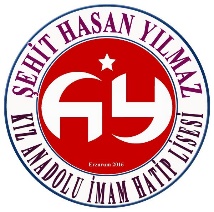 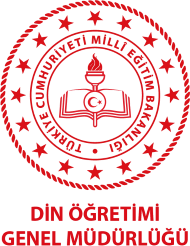 2023-2024 ÖĞRETİM YILIŞEHİT HASAN YILMAZ KIZ ANADOLU İMAM HATİP LİSESİ(Fen ve Sosyal Bilimler Proje Okulu) “ÜNİVERSİTEYE DOĞRU HEDEF 2024” PROJESİYILLIK EYLEM PLAN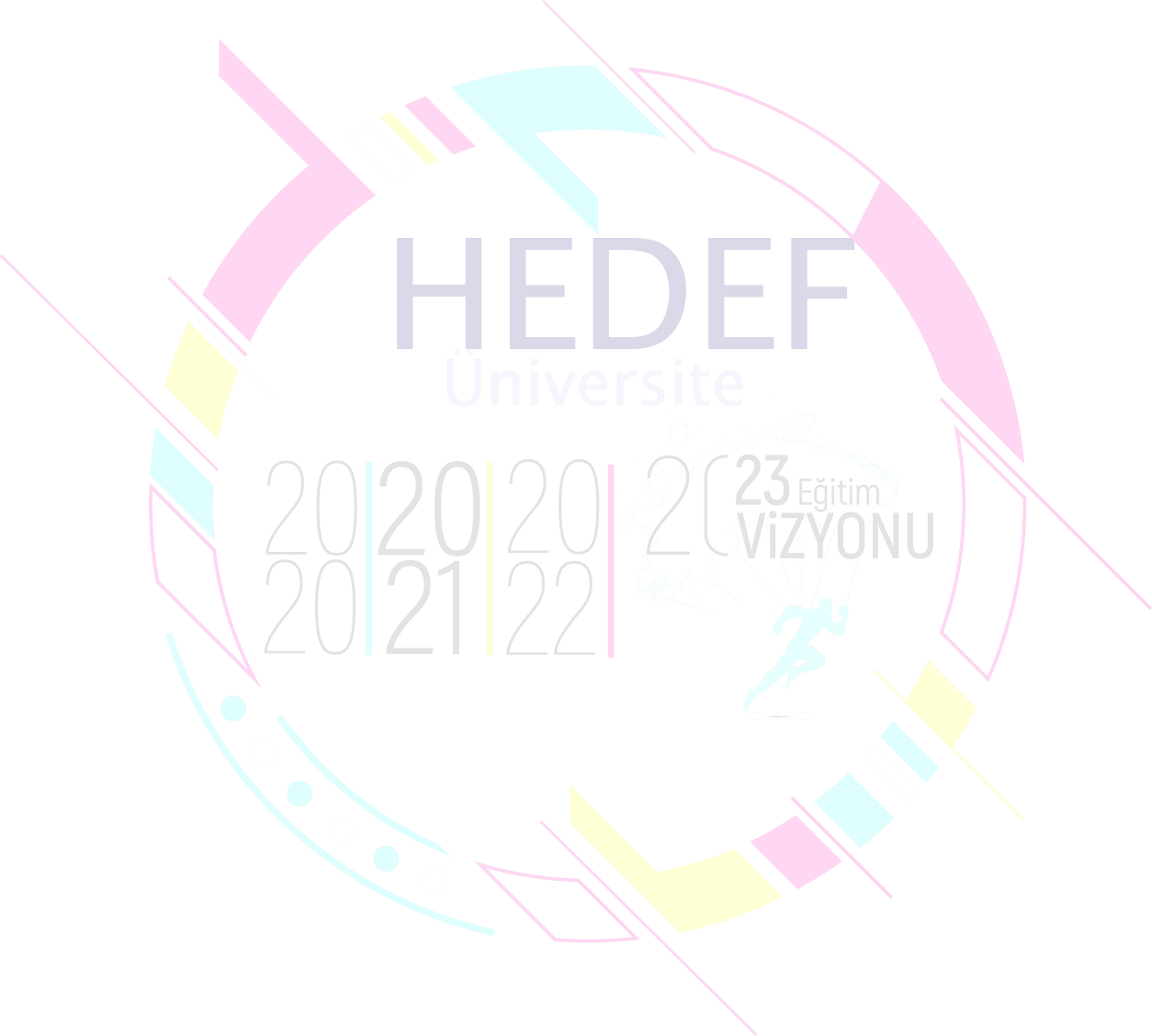 AYYAPILACAK FAALİYETLERHAZİRAN 2023Yaz DYK Öğrenci listesinin hazırlanmasıKaynak kitaplarının temini ve öğrencilere teslimiDeneme Takviminin belirlenmesiPlanın gözden geçirilip güncellenmesi Yaz DYK programının planlanmasıEtüt çalımalarının planlanması ve uygulanmasıKoçluk sisteminin planlanması ve uygulanmasıVeli ve öğrenci bilgilendirme toplantısı yapılmasıTYT hazır bulunuşluk sınavı yapılmasıYaz DYK programının 1. Etabının yapılmasıDYK 1. Etap son gününde son denemenin yapılmasıÖğrencilerin ara tatil için ödevlendirilmesiAYYAPILACAK FAALİYETLERAĞUSTOS2023Yaz DYK 2. Etabının başlaması2. Etap ilk denemesinin yapılmasıKoçluk çalışmalarının devam etmesi Etüt çalımalarının yapılmasıEYLÜL 2023 Akademik Takip ve Danışma Komisyonu toplantısı yapılmasıKoçluk Sistemi ile ilgili kullanılacak evrakların hazırlanmasıKoçluk Sistemi ile ilgili öğretmenlere müşavirlik yapılmasıKoçluk Sistemi’ne dahil olacak öğrencilerin belirlenmesiHer hafta TYT deneme sınavının yapılmasıEKİM 2023Üniversiteye Hazırlık Programı Yıllık Eylem Planın gözden geçirilip güncellenmesiKoçluk öğrenci takip dosyalarının hazırlanıp koçluk sistemi ile öğrencilerin sınav çalışmalarının takibine başlanmasıHer hafta TYT deneme sınavının yapılmasıOkulun internet sitesinde Hedef 2024 başlığı oluşturulmasıHedef 2024 KTS Aylık Rapor girişinin proje koordinatörütarafından yapılması.KASIM 2023Bazı derslerde “Konu tarama testi”yapılmasıHer hafta TYT deneme sınavının yapılmasıOkulumuzdaki üniversiteye yönelik yapılan çalışmalar ileilgili velilerin bilgilendirilmesi.2023 Yüksek Öğretim Kurumları Sınavının (YKS) 12.sınıflara uygulanması.Öğrenci motivasyon programının düzenlenmesi ve etkinlik yapılmasıMesleki Rehberlik çalışmaları kapsamında bir meslek elemanının öğrencilerle buluşturulması.Hedef 2024 KTS Aylık Rapor girişinin proje koordinatörütarafından yapılması.ARALIK 2023Üç (3) TYT ve bir (1) AYT deneme sınavının yapılmasıÖğrenci koçlarının, veliler ile öğrencilerin deneme sınav sonuçlarının analizini yaparak görüşmesi.Mesleki Rehberlik çalışmaları doğrultusunda 12. Sınıf öğrencileri ile birebir görüşmeler yapılması.Danışma Kurulu toplantısınınyapılmasıHedef 2024 KTS Aylık Rapor girişinin proje koordinatörütarafından yapılması.OCAK 2024İki (2) TYT ve bir (1) AYT deneme sınavının yapılmasıŞubat tatilinde yapılacak olan kampın planlanması, afiş hazırlanarak duyurusununyapılması.Başarılı iş insanlarını öğrencilerle görüştürerek öğrencilerde hedef oluşturulmasının sağlanmasıBazı derslerden konu tarama sınavı yapılması1. Dönem yapılan çalışmalarındeğerlendirilmesiOkulumuzda yapılan çalışmalar ile ilgili veli bilgilendirme toplantısı yapılmasıHedef 2024 KTS Aylık Rapor girişinin proje koordinatörütarafından yapılması.ŞUBAT 2024Ders bazlı Kış Kampına başlanmasıPlanlanan deneme sınavlarının yapılması12. Sınıf öğrencilerinin sınav deneyimi için Milli SavunmaÜniversitesi Sınavına başvurularının sağlanması.Bazı derslerde konu tarama testleriyapılmasıOkul müdürü ve koordinatör başkanlığında YKS’de yer alan derslerin öğretmenleriyle toplantı yapılarak ders bazındaki özel sorunların tespit edilmesi ve gerekli tedbirlerin alınması.Hedef 2024 KTS Aylık Rapor girişinin proje koordinatörü tarafından yapılması.MART 2024Planlanan deneme sınavlarının yapılması2024-(YKS) Yükseköğretim Kurumları Sınavına yönelik rehberlik servisiyle iş birliği yaparak öğrencilerin bilgilendirilmesi vebaşvuru yapmalarının sağlanması.YKS başarılı olmuş mezun öğrencilerin sınava hazırlanan öğrencilerle buluşturulması.Öğrenci koçlarının, veliler ile öğrencilerin deneme sınav sonuçlarının analizini yaparak görüşmesi.Mesleki Rehberlik çalışmaları doğrultusunda 12. Sınıf öğrencilerile birebir görüşmeler yapılması.12. Sınıf öğrencilerine ve öğretmenlere yönelik motivasyon amaçlı etkinlik düzenlenmesi.Hedef 2024 KTS Aylık Rapor girişinin proje koordinatörü tarafından yapılması.NİSAN 2024Planlanan deneme sınavlarının yapılması12. Sınıf öğrencilerine Sınav Kaygısı ve Stresi ile başa çıkma eğitimlerinin yapılmasıAlanında uzman kişi tarafından ‘Kariyer Günleri’ etkinlikleri yapılmasıDeneme Sınavlarının analizlerinin yapılarak analizlere göre öğrencilere bireysel RehberlikyapılmasıHedef 2024 KTS Aylık Rapor girişinin proje koordinatörü tarafından yapılması.MAYIS 2024Planlanan deneme sınavlarının yapılması12. Sınıf öğrencilerine ve öğretmenlere yönelik motivasyon etkinliklerinin düzenlenmesiSeviye Tespit Sınavının Uygulanması (11. sınıftan 12. Sınıfa geçecek öğrencilere yönelik )Hedef 2024 KTS Aylık Rapor girişinin proje koordinatörü tarafından yapılması.HAZİRAN 2024Öngörülen yaz kamp programının öğretmen, öğrenci ve velilere duyurulması (11. sınıftan 12. sınıfa geçecek öğrencilere yönelik)Öğrenci Koçluğuyla ilgili çalışmaların; öğretmen, öğrenci ve velilere duyurulması (11. sınıftan 12. sınıfa geçeceklere yönelik)Hedef 2024 KTS Aylık Rapor girişinin proje koordinatörü tarafından yapılması.